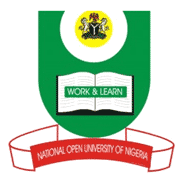 NATIONAL OPEN UNIVERSITY OF NIGERIAJABI FCT ABUJAFACULTY OF SCIENCEFEBRUARY 2018 EXAMINATIONCIT392: Computer Lab IITIME ALLOWED: 3HoursINSTRUCTION(S): Attempt any Four (4) questionsQuestion 1List and discuss the various kinds of variables in Java programming	5 marksData types in Java are the building blocks, give a detailed explanations of the various types of data types with appropriate examples			- 7 marksLists the various in-built packages of Java that you know		- 5.5 marksQuestion 2List any6 independent libraries for input/output operations in Ada	- 6 marksList any 10 data types in COBOL					- 5 marksState any five name rules in COBOL					- 6.5 marksQuestion 3Using appropriate examples of each, describe the three categories of the loop structure in Ada								- 9 marksWhat are packages? Explain the parts of packages in Ada	- 3.5 marksIn window XP environment, give examples of 5 settings that can be controlled using the control panel						- 5 marks	Question 4With appropriate examples enumerate any five basic categories of commands used in SQL to perform various functions				- 10 marks What are data definition languages in SQL? Give any four examples of the commands							- 4.5 marksExplain the rationale for the installation of BIOS prior to Linux operating systems installation?						- 3 marksQuestion 5There are 5 independent libraries for input/output operations in Ada. Explain them7 marksUsing at least	 two examples each, list any six operators in Ada programming language								- 7.5 marksWhy are control structures necessary in programming		- 4 marks